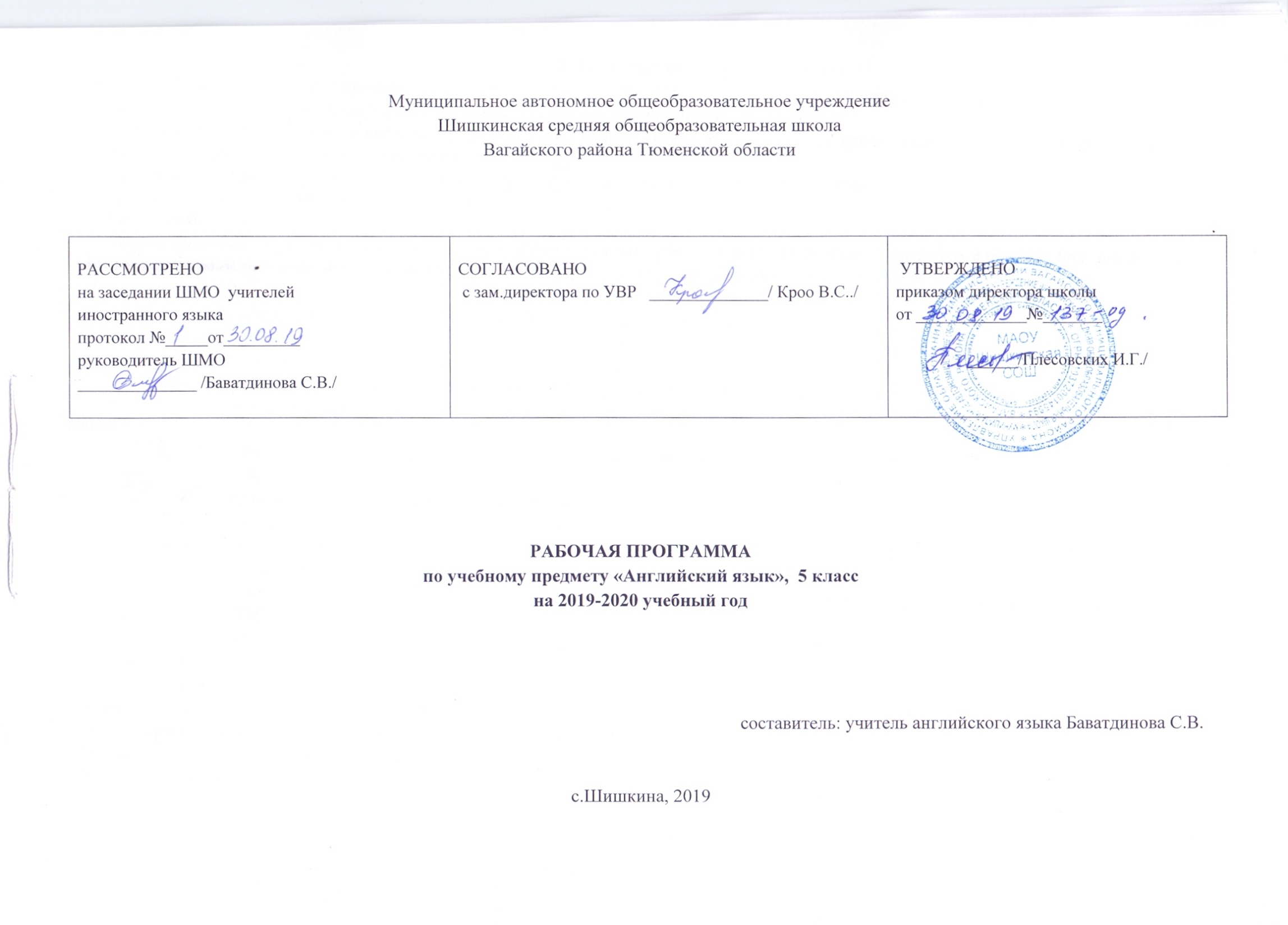 I. Планируемые результаты:Личностными результатами изучения предмета является формирование следующих умений и качеств:— заложение основы владения иностранным языком именно как средством общения— осознание потребности и готовности рассматривать иностранный язык не как объект постоянного изучения, а как удобный и необходимый современному человеку инструмент практического общения— формирование умения в процессе игры сконцентрировать свое внимание на языковом содержании— адекватная оценка собственной деятельности на уроке и деятельности одноклассников (умение доказывать, строить рассуждения, анализировать, сравнивать, делать выводы)— расширение общего культурного кругозора, представлений о достопримечательностях Лондона, привычках и обычаях британцевМетапредметным результатом изучения курса является формирование универсальных учебных действий (УУД)Регулятивные УУД:— самостоятельно обнаруживать и формулировать учебную проблему, определять цель УД— выдавать версии решения проблемы, осознавать (и интерпретировать в случае необходимости) конечный результат, выбирать средства достижения цели из предложенных, а так же искать их самостоятельно— составлять (индивидуально или в группе) план решения проблемы (выполнения проекта)— работая по плану, сверять свои действия с целью и, при необходимости, исправлять ошибки самостоятельно (в том числе и корректировать план)— в диалоге с учителем и с одноклассниками совершенствовать самостоятельно выбранные критерии оценкиПознавательные УУД:— анализировать, сравнивать, классифицировать факты и явления— строить логическое рассуждение, включающее установление причинно-следственных связей— составлять тезисы, различные виды планов— преобразовывать информацию из одного вида в другой (таблицу в текст)— определять возможные источники необходимых сведений, производить поиск информации, анализировать и оценивать ее достоверностьКоммуникативные УУД:— самостоятельно организовывать учебное взаимодействие в паре, группе (определять общие цели, договариваться друг с другом)— в дискуссии уметь выдвинуть аргументы и контраргументы— учиться критично относиться к собственному мнению, с достоинством признавать ошибочность своего мнения и корректировать его-понимая позицию другого, различать в его речи: мнение, факты— уметь взглянуть на ситуацию с иной позиции и договариваться с людьми иных позицийПредметным результатом изучения курса является сформированность следующих умений:В коммуникативной сфере (т. е. владении иностранным языком как средством общения):Диалогическая речь в 6 классе продолжает развитее таких речевых умений, как умение  вести диалог этикетного характера, диалог- расспрос, диалог побуждение к действию, при этом по сравнению с начальной школой усложняется предметное содержание речи, увеличивается количество реплик, произносимых школьниками в ходе диалога, становится более разнообразным языковое оформление речи. Объем диалога  до 4 реплик.Монологическая речь. Развитие монологической речи в 6 классе предусматривает овладение следующими умениями:кратко высказываться о фактах и событиях, используя такие коммуникативные типы речи как описание, повествование и сообщение;передавать содержание, основную мысль прочитанного с  порой на текст;делать сообщение в связи с прочитанным/прослушанным текстом. Объем монологического высказывания – до 8 фразаудированиеДальнейшее развитие и совершенствование восприятия и понимания на слух аутентичных аудио- и видеотекстов с разной глубиной проникновения в их содержание (с пониманием основного содержания, с выборочным пониманием и полным пониманием текста) в зависимости от коммуникативной задачи и функционального типа текстаПри этом предусматривается развитие умений:•	выделять основную мысль в воспринимаемом на слух тексте;•	выбирать главные факты, опуская второстепенные•	выборочно понимать необходимую информацию в сообщениях прагматического характера с опорой на языковую догадку, контекст.Содержание текстов должно соответствовать возрастным особенностям и интересам обучающихся 6 классов и иметь образовательную и воспитательную ценность.Время звучания текстов для аудирования – до 2-х минутчтение: •	Умение читать и понимать тексты с различной глубиной и точностью проникновения в их содержание (в зависимости от вида чтения): с пониманием основного содержания (ознакомительное чтение); с полным пониманием содержания (изучающее чтение); с выборочным пониманием нужной или интересующей информацией (поисковое/просмотровое чтение).•	Содержание текстов должно соответствовать возрастным особенностям и интересам обучающихся 6 классов, иметь образовательную и воспитательную ценность, воздействовать на эмоциональную сферу обучающихся. Независимо от вида чтения возможно использование двуязычного словаря.•	Чтение с пониманием основного содержания текста – осуществляется на несложных аутентичных текстах с ориентацией на предметное содержание, выделяемое в 6 классах, включающих особенности быта, жизни, культуры стран изучаемого языка•	Объем текстов для чтения – до 400 слов•	Чтение с полным пониманием текста осуществляется на несложных аутентичных текстах, построенных в основном на изученном языковом материале. С использованием различных приемов смысловой переработки текстов (языковой догадки, выборочного перевода) и оценки полученной информации.•	Объем текстов для чтения до – 250 слов.•	Чтение с выборочным пониманием нужной или интересующей  информации осуществляется на  несложных аутентичных текстах разных жанров и предполагает умение просмотреть текст или несколько коротких текстов и выбрать информацию которая необходима или представляет интерес для обучающихся.•	Объем текстов для чтения -  до 250 словписьменная речь: Овладение письменной речью предусматривает развитие следующих умений:•	делать выписки из текста;•	писать короткие поздравления с днем рождения, другими праздниками, выражать пожелания  (объемом до 30 слов, включая адрес).•	Писать личное письмо с опорой на образец (расспрашивать адресата о его жизни, делах, сообщать тоже о себе, выражать благодарность, просьбы). Объем личного письма до 50 слов включая адрес.Языковая компетенция (владение языковыми средствами): графика и орфографияЗнание правил чтения и орфографии и навыки их применения на основе изучаемого лексико-грамматического материала.•	Фонетическая сторона речиНавыки адекватного произношения и различения на слух всех звуков изучаемого иностранного языка в потоке речи, соблюдение правильного ударения и интонации в словах и фразах, ритмико-интонационные навыки произношения различных типов предложений.•	Лексическая сторона речиРасширение объема продуктивного и рецептивного лексического минимума за счет лексических средств, обслуживающих новые темы, проблемы и ситуации общения. К 500 лексическим единицам усвоенным в начальной школе, добавляется около 150 новых лексических единиц, включающих устойчивые словосочетания, оценочную лексику, реплики – клише речевого этикета, отражающие культуру стран изучаемого языка.Распознавание и использование интернациональных слов. (doctor). Представления о синонимии, антонимии, лексической сочетаемости, многозначности.       • Грамматическая сторона речиРасширение объема значений грамматических средств, изученных в начальной школе, и овладение новыми грамматическими явлениями.Знание признаков и навыки распознавания и употребления в речи нераспространенных и распространенных простых предложений, в том числе с несколькими обстоятельствами, следующими в определенном порядке; предложения с начальным It и с начальным There + tobe; сложноподчиненных предложений с сочинительными союзами, and, but, or; сложноподчиненные  предложения с союзами и союзными словами what, when, why, which, that, who, if, because, that’swhy, than, so; всех типов вопросительных предложений (общий, специальный, альтернативный, разделительный вопросы в PresentSimple, PresentProgressive, PresentPerfect, PastSimple, FutureSimple); побудительные предложения в утвердительной (Becareful!) и отрицательной (Don’tworry) формеЗнание признаков и навыки распознавания и употребления в речи конструкций с глаголами на –ing; tobegoingto (для выражения будущего действия); Знание признаков и распознавания и употребления в речи правильных и неправильных глаголов в наиболее употребительных формах действительного залога в изъявительном наклонении (Present, Past, FutureSimple, PresentPerfect, PresentProgressive);  модальных глаголов и их эквивалентов.Навыки распознавания и употребления в речи определенного, неопределенного и нулевого артиклей; неисчисляемых и исчисляемых существительных (a flower, snow)существительных с причастиями настоящего и прошедшего времени (a writingstudent, a writtenexercise); существительных в функции прилагательного (artgallery), степеней сравнения прилагательных, в том числе образованных не по правилу (good- better-thebest); личных местоимений в именительном (my) и объектном (me) падежах. А так же в абсолютной форме (mine); неопределенных местоимений (some, any); количественных числительных свыше 100; порядковых числительных свыше 20. Социокультурная компетенция: Умение осуществлять межличностное и межкультурное общение используя знания элементов речевого  поведенческого этикета  в англоязычной среде в условиях проигрывания ситуаций общения «В семье», «В школе», «Проведение досуга». Использование английского языка как средства социокультурного развития обучающихся на данном этапе включает знакомство с:•	фамилиями и именами выдающихся людей в странах изучаемого языка;•	оригинальными или адаптированными материалами детской поэзии и прозы;•	с государственной символикой (флагом и его цветовой символикой, гимном, столицами стран изучаемого языка)•	с традициями проведения праздников Рождества, Нового года, Пасхи в странах изучаемого языка;•	словами английского языка вошедшими во многие языки мира, ( в том числе и в русский) и русскими словами вошедшими в лексикон английского языка.    Предусматривается овладения умениями:•	писать свое имя и фамилию, а также имена и фамилии своих родственников и друзей на английском языке.•	правильно оформлять адрес на английском языке.Компенсаторная компетенцияСовершенствуются умения:•	переспрашивать, просить повторить, уточняя значение незнакомых слов;•	использовать в качестве опоры при собственных высказываниях ключевые слова, план к тексту, тематический словарь и т. д.;•	прогнозировать содержание текста на основе заголовка, предварительно поставленных вопросов;•	догадываться о значении незнакомых слов по контексту, по используемым собеседником жестам и мимике;•	использовать синонимы, антонимы, описания явления, объекта при дефиците языковых средств.В познавательной сфере: • умение сравнивать языковые явления родного и иностранного языков на уровне отдельных грамматических явлений, слов, словосочетаний, предложений; • владение приемами работы с текстом: умение пользоваться определенной стратегией чтения/аудирования в зависимости от коммуникативной задачи (читать/слушать текст с разной глубиной понимания); • умение действовать по образцу/аналогии при выполнении упражнений и составлении собственных высказываний в пределах тематики основной школы; • готовность и умение осуществлять индивидуальную и совместную проектную работу; • умение пользоваться справочным материалом (грамматическим и лингвострановедческим справочниками, двуязычным I1 толковым словарями, мультимедийными средствами); • владение способами и приемами дальнейшего самостоятельного изучения иностранных языков. В ценностно-ориентационной сфере: • представление о языке как средстве выражения чувств, эмоций, основе культуры мышления; • достижение взаимопонимания в процессе устного и письменного общения с носителями иностранного языка, установления межличностных и межкультурных контактов в доступных пределах; • представление о целостном полиязычном, поликультурпом мире, осознание места и роли родного и иностранных языков В этом мире как средства общения, познания, самореализации и социальной адаптации; • приобщение к ценностям мировой культуры как через источники информации на иностранном языке (в том числе мультимедийные), так и через непосредственное участие в школьных  туристических поездках, молодежных форумах.  В эстетической сфере: • владение элементарными средствами выражения чувств и эмоций на иностранном языке; • стремление к знакомству с образцами художественного творчества на иностранном языке и средствами иностранного языка; • развитие чувства прекрасного в процессе обсуждения современных тенденций в живописи, музыке, литературе.  В трудовой сфере: •	умение рационально планировать свой учебный труд; •	умение работать в соответствии с намеченным планом.  В физической сфере: • стремление вести здоровый образ жизни (режим труда и отдыха, питание, спорт, фитнес). Общеучебные умения и универсальные способы деятельностиРабочая программа предусматривает формирование у обучающихся общеучебных умений и навыков, универсальных способов деятельности и ключевых компетенций в следующих направлениях: использование учебных умений, связанных со способами организации учебной деятельности, доступных обучающимся  6 классов и способствующих самостоятельному изучению английского языка и культуры стран изучаемого языка; а также развитие специальных учебных умений, таких как нахождение ключевых слов при работе с текстом, их семантизация на основе языковой догадки, словообразовательный анализ, выборочное использование перевода; умение пользоваться двуязычными словарями и интернет-ресурсами; участвовать в проектной деятельности межпредметного характера.Специальные учебные умения.Формируются и совершенствуются умения: •	находить ключевые слова и социокультурные реалии при работе с текстом; •	семантизировать слова на основе языковой догадки; •	осуществлять словообразовательный анализ; •	выборочно использовать перевод; •	пользоваться двуязычным и толковым словарями; •	участвовать в проектной деятельности межпредметного характера.II. Содержание учебного предмета1 раздел Hello! Nice to see you again! (24 часа)Привет. Рад снова встречи с вами.Уметь: представиться (представить своего друга) при знакомстверассказать о каникулах, школе, учителяхрасспросить зарубежного друга о его школе, любимых предметахобсудить расписание уроков (сравнивая его с расписанием в английской школе), правила поведения в школеответить на письмо зарубежного другаобосновать свое мнение о необходимости носить школьную формунаписать рекламное объявление (по образцу)Беседа о школе, школьных событиях, диалоги в форме этикетного общения, беседа о прошедших летних каникулах, описание позитивных и негативных моментов, связанных с прошедшими летними каникулами; написание дневника, написание рекламы, беседа о посещенных за время каникул местах и достопримечательностях, обсуждение школьных кружков в России и в Великобритании, написание личного письма, обсуждение хобби, установление правил для учителей и учеников, обсуждение Дня самоуправления в школе, беседа о школах в Великобритании, описание школьных форм в России и в Великобритании. Усвоение нового лексического запаса темы. Глаголы to speak, to say, to tell, конструкции и предложения в настоящем, прошедшем и будущем временах. Словообразование. Глаголы can, could, may.Глаголы to spend, to miss, to go, to take. Слова a few, a lot of, a little, many, much. Предлоги on, in, at, to, of. Конструкции like to do и like doing. Разделительные вопросы. Глаголы to be, to have, will/ shall, can/ could. Прилагательные-антонимы. Повелительное наклонение. Существительные во множественном числе. Итоговый контроль: аудирование, чтение, письменное задание (заполнить анкету для поступления в школьный кружок), монолог, диалог. 2 раздел We are going to travel to London (24 часа)Мы собираемся поехать в ЛондонУметь:обсудить планы на будущее (путешествие в Англию)запросить информацию (о приезжающей группе английских учащихся...)рассказать о планах на выходные дни / неделю / месяц (to be going to...)взять интервью (расспросить) у одноклассниковизвлечь из текста необходимую информацию и использовать ее в собственном высказыванииобсудить с партнером любимые занятия семьи в свободное время, программу проведения школьного вечера, традиции в России и стране изучаемого языкаБеседа о пригласительных письмах, организация вечеринки, пикника. Устный пересказ истории. Работа с источниками информации. Сравнение российских и британских обычаев. Беседа о праздновании Нового года и Рождества в России и Великобритании. Обсуждение времен года и погоды. Написание поздравительных открыток к Новому году. Усвоение нового лексического запаса темы. Словообразование с помощью суффикса — tion. Модальным глаголом shall. Конструкция to be going to. Словообразование (глагол-существительное). Вопросительныхслов what, how many, when. Глаголы в Present Simple и Present Continuous. Звуки [k], [s],[ө], [ə],[د :],[۸]. Итоговый контроль: аудирование, чтение, письменное задание (написать письмо своему другу по переписке), монолог, диалог.3 раздел Learning more about each other (30 часов)Изучая больше информации друг о другеуметь обратиться за помощью, используя формулы речевого этикетаизвиниться за причиняемую неловкостьописать характер человекаобъяснить свое отношение (к разным профессиям, увлечениям)расспросить друзей о том, что они любят / не любят делатьописать своего кумира, идеальную семью декламировать стихирассказать о своей предполагаемой (о самой опасной) профессии, опираясь на прочитанный текстзаполнить анкетуДиалог с целью запроса и получения личной информации. Монологическое описание достопримечательностей Лондона. Написание личного письма. Описание того, что нравится и не нравится. Сравнение собственного мнения с мнениями одноклассников. Написание краткой истории и пересказ. Беседа о друзьях и занятиях. Беседа о британских праздниках и традициях. Утвердительные, отрицательные и вопросительные предложения. Слова и фразы a change, to change, an exchange, for a changе. Предлоги for, about, of, at, in, on, by, with, from. Отрицательные приставки в словообразовании un-, im-, in-, non-. Специальные вопросов who, when, why, what. Итоговый контроль: аудирование, чтение, письменное задание (написать ответ на письмо своему другу по переписке), монолог, диалог. 4 раздел Learning more about London (24 часа)Изучая Лондонзапросить информацию, используя формулы вежливого поведенияизвлечь из текста информацию, необходимую для собственного высказыванияотстоять свою точку зренияописать картинкусоотносить текст с соответствующим рисунком (фотографией)рассказать о маршруте путешествия, используя картурасспросить прохожего о том, как пройти к какому-либо меступрослушать текст с целью извлечения информациисоставить план путешествия по родному городу / селуБеседа о Лондоне и других городах и достопримечательностях. Сравнение полученных знаний со знаниями одноклассников, описание действий описанных в учебнике персонажей. Описание мест, о которых говорится в учебнике. Выражение извинений в вежливой форме этикетного общения. Написание маленькой статьи и создание письменного описания своего места жительства. Беседа о местах, особо заинтересовавших учащихся. Беседа о еде, вкусах и этикетных нормах поведения за столом в России и в Великобритании. Написание открытки. Беседа о знаменитых людях России и Великобритании. Беседа о книгах. Устный пересказ истории. Усвоение нового лексического запаса темы. Нулевой артикль. Четырехзначные числа и даты. Соединительное чтение. Глаголы, употребляющиеся только в PresentSimple. Определенный артикль «the» с названиями некоторых исторических учреждений и сооружений Москвы и Лондона.3.Тематическое планирование с указанием количества часов, отводимых на освоение каждой темыТема раздела/ количество часов  № урокаТема урока/количество часовПривет. Рад снова встречи с вами24 часа1Давайте познакомимся! -1Привет. Рад снова встречи с вами24 часа2Обучение в школах Великобритании-1Привет. Рад снова встречи с вами24 часа3Школьное образование в России-1Привет. Рад снова встречи с вами24 часа4Закрепление лексических и грамматических навыков-1Привет. Рад снова встречи с вами24 часа5Учебные предметы. Расписание-1Привет. Рад снова встречи с вами24 часа6Повторение времён группы Simple-1Привет. Рад снова встречи с вами24 часа7Закрепление лексических и грамматических навыков-1Привет. Рад снова встречи с вами24 часа8Моё отношение к 1сентября-1Привет. Рад снова встречи с вами24 часа9Классная комната-1Привет. Рад снова встречи с вами24 часа10Закрепление лексических и грамматических навыков-1Привет. Рад снова встречи с вами24 часа11Письмо любимой учительницы -1Привет. Рад снова встречи с вами24 часа12Правила поведения учащихся в школе-1Привет. Рад снова встречи с вами24 часа13Идеальный ученик-1Привет. Рад снова встречи с вами24 часа14Мой любимый учитель-1Привет. Рад снова встречи с вами24 часа15Моя школа-1Привет. Рад снова встречи с вами24 часа16Закрепление лексических и грамматических навыков-1Привет. Рад снова встречи с вами24 часа17Каникулы в международном летнем лагере-1Привет. Рад снова встречи с вами24 часа18Каникулы за городом-1Привет. Рад снова встречи с вами24 часа19Каникулы в городе-1Привет. Рад снова встречи с вами24 часа20Как я провел лето-1Привет. Рад снова встречи с вами24 часа21Закрепление лексических и грамматических навыков-1Привет. Рад снова встречи с вами24 часа22Работа над проектом «Школа моей мечты» -1Привет. Рад снова встречи с вами24 часа23Защита проекта-1Привет. Рад снова встречи с вами24 часа24Контрольная работа по главе:«Начнем сначала» -1Мы собираемся поехать в Лондон24 часа25Письмо-приглашение из Англии -1Мы собираемся поехать в Лондон24 часа26Обсуждение приглашения из Лондона -1Мы собираемся поехать в Лондон24 часа27Разделительные вопросы-1Мы собираемся поехать в Лондон24 часа28 Подготовка к школьному обмену-1Мы собираемся поехать в Лондон24 часа29Закрепление грамматических навыков-1Мы собираемся поехать в Лондон24 часа30В гостях -1Мы собираемся поехать в Лондон24 часа31Конструкция to be going to do smth. -1Мы собираемся поехать в Лондон24 часа32Составляем план на неделю-1Мы собираемся поехать в Лондон24 часа33Что я собираюсь делать-1Мы собираемся поехать в Лондон24 часа34Разговор по телефону-1Мы собираемся поехать в Лондон24 часа35Мои планы на выходные-1Мы собираемся поехать в Лондон24 часа36Мои планы на выходные-1Мы собираемся поехать в Лондон24 часа37История о Мери Поппинс-1Мы собираемся поехать в Лондон24 часа38Выходные дни в моей семье-1Мы собираемся поехать в Лондон24 часа39На пикнике. Отдых с друзьями-1Мы собираемся поехать в Лондон24 часа40Правила поведения в гостях и дома-1Мы собираемся поехать в Лондон24 часа41Лексический зачёт-1Мы собираемся поехать в Лондон24 часа42-43Домашнее чтение-2Мы собираемся поехать в Лондон24 часа44Систематизация лексического и грамматического материала-1Мы собираемся поехать в Лондон24 часа45Контрольная работа по главе:« мы собираемся путешествовать» -1Мы собираемся поехать в Лондон24 часа46Работа над ошибками-1Мы собираемся поехать в Лондон24 часа47Работа над проектом: «Мой выходной день» -1Мы собираемся поехать в Лондон24 часа48Защита проекта-1Изучая больше информации друг о друге30 часов49Введение новой лексики-1Изучая больше информации друг о друге30 часов50Практика устной диалогической речи-1Изучая больше информации друг о друге30 часов51Обучение чтению. -1Изучая больше информации друг о друге30 часов52Введение новой лексики(Personal information) -1Изучая больше информации друг о друге30 часов53Обучение аудированию-1Изучая больше информации друг о друге30 часов54Практика устной диалогической речи-1Изучая больше информации друг о друге30 часов55Работа над страноведческим текстом-1Изучая больше информации друг о друге30 часов56Практика устной речи-1Изучая больше информации друг о друге30 часов57Словообразование. -1Изучая больше информации друг о друге30 часов58Черты характера. Введение лексики. -1Изучая больше информации друг о друге30 часов59Обучение аудированию. Профессии. -1Изучая больше информации друг о друге30 часов60Работа над  текстом. Хобби. -1Изучая больше информации друг о друге30 часов61Обучение информативному чтению-1Изучая больше информации друг о друге30 часов62Обучение  устной монологической речи. -1Изучая больше информации друг о друге30 часов63Практика устной речи. Описание человека. -1Изучая больше информации друг о друге30 часов64Контроль навыков монологической речи. -1Изучая больше информации друг о друге30 часов65Обучение письменной речи. -1Изучая больше информации друг о друге30 часов66Развитие навыков аудирования. -1Изучая больше информации друг о друге30 часов67Введение Present Continuous. -1Изучая больше информации друг о друге30 часов68Present Continuous. Закрепление грамматического материала. -1Изучая больше информации друг о друге30 часов69Вопросительные предложения в Present Continuous. -1Изучая больше информации друг о друге30 часов70Развитие навыков чтения. Грамматический тест по теме:  Present Simple \ Continuous. -1Изучая больше информации друг о друге30 часов71Обучение диалогической речи. -1Изучая больше информации друг о друге30 часов72Интервью. Развитие навыков диалогической речи. -1Изучая больше информации друг о друге30 часов73Обучение аудированию. -1Изучая больше информации друг о друге30 часов74Систематизация лексического материала 3 четверти. -1Изучая больше информации друг о друге30 часов75Систематизация грамматического материала-1Изучая больше информации друг о друге30 часов76Контрольная работа за 3 четверть по главе:«мы получаем информацию друг о друге» -1Изучая больше информации друг о друге30 часов77Повторение. Работа над типичными ошибками. -1Изучая больше информации друг о друге30 часов78Урок-игра, повторение-1Изучая Лондон24 часа79Введение новой лексики-1Изучая Лондон24 часа80Практика устной речи-1Изучая Лондон24 часа81Практика устной диалогической речи. -1Изучая Лондон24 часа82Работа над страноведческим текстом. -1Изучая Лондон24 часа83Обучение аудированию.Достопримечательности Лондона. -1Изучая Лондон24 часа84Практика устной речи. Лондон – столица Великобритании. -1Изучая Лондон24 часа85Работа над страноведческим текстом. Лондонский Тауэр. -1Изучая Лондон24 часа86Систематизация грамм. матер Present Simple\ Present  Continuous. -1Изучая Лондон24 часа87Контроль знаний грамматического материала. -1Изучая Лондон24 часа88Введение Participle I, Participle II-1Изучая Лондон24 часа89Закрепление грам. материала-1Изучая Лондон24 часа90Практика устной диалогической речи. -1Изучая Лондон24 часа91Отрицательные предложения в Past Simple-1Изучая Лондон24 часа92Обучение информативному чтению. -1Изучая Лондон24 часа93Обучение письменной речи. Написание адреса. -1Изучая Лондон24 часа94Развитие аудитивных навыков. -1Изучая Лондон24 часа95Практика устной речи.Лексический зачет-1Изучая Лондон24 часа96Обучение монологической речи. -1Изучая Лондон24 часа97Систематизация грамматического материала. -1Изучая Лондон24 часа98Контрольная работа за 4 четверть по главе: «Говорим о Лондоне» -1Изучая Лондон24 часа99Повторение. Работа над типичными ошибками. -1Изучая Лондон24 часа100Развитие навыков работы  над текстом. -1Изучая Лондон24 часа101Контроль домашнего чтения-1Изучая Лондон24 часа102Повторение, урок-игра-1